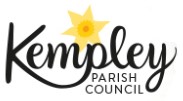 Parish Clerk:  Arin SpencerC/o The Croft, Kempley, Dymock, GL18 2BUTel:  07484 619582 / Email:  kempleyparishclerk@gmail.comWebsite:  www.kempleyparishcouncil.orgDear Member,NOTICE IS HEREBY GIVEN that an Ordinary Meeting of Kempley Parish Council will be held in the Village Hall on Tuesday 07th August, 2018 at 7:30pm.  All members are summoned to attend.  The business to be transacted is set out in the agenda, which is detailed below.AGENDAApologies MinutesTo confirm the minutes of the extraordinary meeting held on 19th July 2018.Declarations of InterestRegisterable Declarations of Interests – Members must declare an interest, which has been declared on their Register of Financial Interests Form, relevant to the agenda.   Non-registerable interest – Members must declare non-registerable interests at the start of the meeting or whenever the interest becomes apparent.Declaration of Gifts – Members are reminded they must declare any gift or hospitality with a value in excess of fifty pounds.Dispensations – Members to consider any requests for dispensations.Annual AuditTo approve the Annual Governance Statement for 2017/18To approve the Accounting Statements for 2017/18Clerks Report and FinancesMatters ArisingStatus of Beauchamps Villas Hedge DisputeVillage Hall ownership and loan feasibilityNJD and BE to report back on progress.FOI RequestGDPR Policy status updateTo discuss GDPR training for clerk and councillorsMember QuestionsCllr Bob EarllWhat are the requirements and timeline for the 2019 Precept?Notice of MotionsCllr Bob EarllTHAT the Council make parishioners of Kempley aware of the progress with broadband, through the GIGAclear programme.Cllr Neil DransfieldTHAT the Council introduces further relevant and proportionate Policies and publishes them on the Council Website (appendix 1).Cllr Neil DransfieldTHAT where not already allocated, the Council allocates a specific councillor or the Clerk to act as liaison regarding the following subjects (appendix 2), and that their relevant role and contact information is made available on the Council Website; allocations are to be reviewed at the Annual Parish Council Meeting.Cllr Neil DransfieldTHAT Kempley Parish Council produces and maintains a register of complaints made against it, with anonymous attribution unless there are special circumstances, to be published on the Council’s Website in the following form (appendix 3), and that the Register be reviewed at the Annual Parish Council Meeting.Future Meetings04 September 201825 September 2018 (Annual Parish Meeting)02 October 201806 November 201804 December 201802 January 201905 February 201905 March 201902 April 201907 May 2019 (Annual Parish Council Meeting)Arin Spencer Clerk to the Parish CouncilAppendix 1 Policy RecommendationsAppendix 2Appendix 3Example Complaints Register(Example contents only):POLICYSUPPORT (YES/NO)RESPONSIBLE FOR FORMULATIONDEADLINE FOR SUBMISSIONREQUIREDEmploymentFreedom of InformationPress/MediaRetention (Covered by GDPR)A person’s rights re data (Covered by DGPR)Absence from WorkComplaints or GrievancesGrievances and Disciplinary ProceduresData Breach Procedure (Covered by GDPR)RECOMMENDEDAnnual Parish MeetingAnnual Parish Council MeetingPlanning ConsultationCommunity-Led PlanNeighbourhood WatchCouncil Property or Trusteeship (Use, Ownership, Maintenance, Insurance). I.e. Village Green,bus shelters, memorial, hedges, flag pole, flags, telephone boxBudgetPreceptAuditCommunications PolicyHealth and SafetyEqual OpportunityExpenses PolicyArea of ResponsibilityLiaisonContact DetailsPlanningHighwaysTransportServices (gas, water, electricity, telephone, data and drainage)EnvironmentFarming and BusinessVillage Green & Bus SheltersWebsiteData ProtectionDocumentsKempley Village HallCllr Robin BennionM: 07789 004200robin@benniondesign.com Neighbourhood WatchArin Spencer (Clerk)M: 07484 619582kempleyparishclerk@gmail.comCommunity-Led PlanComplaints and GrievancesArin Spencer (Clerk)M: 07484 619582kempleyparishclerk@gmail.comFootpaths and Trees OfficerDateComplainantNatureRequirementActionJune 2015A member of the publicBreach of PrivacyThat all Councillors undergo Data Protection TrainingAll Councillors completed relevant training by November 2016May 2016A CouncillorOver lengthy meetingsMeeting lengths be limited to two hoursStanding Orders updated